Establishment—number of available beds for admitted patients/residents, average N[NNN]Exported from METEOR(AIHW's Metadata Online Registry)© Australian Institute of Health and Welfare 2024This product, excluding the AIHW logo, Commonwealth Coat of Arms and any material owned by a third party or protected by a trademark, has been released under a Creative Commons BY 4.0 (CC BY 4.0) licence. Excluded material owned by third parties may include, for example, design and layout, images obtained under licence from third parties and signatures. We have made all reasonable efforts to identify and label material owned by third parties.You may distribute, remix and build on this website’s material but must attribute the AIHW as the copyright holder, in line with our attribution policy. The full terms and conditions of this licence are available at https://creativecommons.org/licenses/by/4.0/.Enquiries relating to copyright should be addressed to info@aihw.gov.au.Enquiries or comments on the METEOR metadata or download should be directed to the METEOR team at meteor@aihw.gov.au.Establishment—number of available beds for admitted patients/residents, average N[NNN]Identifying and definitional attributesIdentifying and definitional attributesMetadata item type:Data ElementShort name:Number of available beds for admitted patientsMETEOR identifier:270133Registration status:Health, Superseded 03/12/2008Definition:The average number of beds which are immediately available for use by an admitted patient or resident within the establishment. A bed is immediately available for use if it is located in a suitable place for care with nursing and auxiliary staff available within a reasonable period.Data Element Concept:Establishment—number of available beds for admitted patients/residentsValue Domain:Average beds N[NNN]Value domain attributesValue domain attributesValue domain attributesRepresentational attributesRepresentational attributesRepresentational attributesRepresentation class:AverageAverageData type:NumberNumberFormat:N[NNN]N[NNN]Maximum character length:44Unit of measure:BedBedCollection and usage attributesCollection and usage attributesGuide for use:Average available beds, rounded to the nearest whole number.Data element attributes Data element attributes Collection and usage attributesCollection and usage attributesGuide for use:The average bed is to be calculated from monthly figures.Comments:This metadata item was amended during 1996-97. Until then, both average and end-of-year counts of available beds were included, and the end-of-year counts used as surrogates for the average counts if the latter were unavailable. The average count is more useful for accurate characterisation of establishments and comparisons.Source and reference attributesSource and reference attributesOrigin:National Health Data CommitteeRelational attributesRelational attributesRelated metadata references:Has been superseded by Available bed—overnight-stay admitted care, average number of beds N[NNN.N]Health, Superseded 04/08/2016
Is re-engineered from  Number of available beds for admitted patients, version 2, DE, NHDD, NHIMG, Superseded 01/03/2005.pdf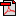  (15.2 KB)No registration statusImplementation in Data Set Specifications:Community mental health establishments NMDS 2004-05Health, Superseded 08/12/2004Implementation start date: 01/07/2004
Implementation end date: 30/06/2005

Mental health establishments NMDS 2005-06Health, Superseded 07/12/2005Implementation start date: 01/07/2005

Mental health establishments NMDS 2005-06Health, Superseded 21/03/2006Implementation start date: 01/07/2005
Implementation end date: 30/06/2006
DSS specific information: These data are to be disaggregated by specialised mental health service setting (excluding ambulatory care). For the admitted patient care setting these records are to be disaggregated by specialised mental health service program type and specialised mental health service target population.For the Mental health establishments national minimum data set, available beds are restricted to available beds that are intended for overnight stays only. That is, beds that are only available for same day stays are not included in the count.

Mental health establishments NMDS 2006-07Health, Superseded 23/10/2006Implementation start date: 01/07/2006
Implementation end date: 30/06/2007
DSS specific information: These data are to be disaggregated by specialised mental health service setting (excluding ambulatory care). For the admitted patient care setting these records are to be disaggregated by specialised mental health service program type and specialised mental health service target population.For the Mental health establishments national minimum data set, available beds are restricted to available beds that are intended for overnight stays only. That is, beds that are only available for same day stays are not included in the count.

Mental health establishments NMDS 2007-08Health, Superseded 05/02/2008Implementation start date: 01/07/2007
Implementation end date: 30/06/2008
DSS specific information: These data are to be disaggregated by specialised mental health service setting (excluding ambulatory care). For the admitted patient care setting these records are to be disaggregated by specialised mental health service program type and specialised mental health service target population.For the Mental health establishments national minimum data set, available beds are restricted to available beds that are intended for overnight stays only. That is, beds that are only available for same day stays are not included in the count.

Mental health establishments NMDS 2008-09Health, Superseded 03/12/2008Implementation start date: 01/07/2008
Implementation end date: 30/06/2009
DSS specific information: These data are to be disaggregated by specialised mental health service setting (excluding ambulatory care). For the admitted patient care setting these records are to be disaggregated by specialised mental health service program type and specialised mental health service target population.For the Mental health establishments national minimum data set, available beds are restricted to available beds that are intended for overnight stays only. That is, beds that are only available for same day stays are not included in the count.

Public hospital establishments NMDSHealth, Superseded 21/03/2006Implementation start date: 01/07/2005
Implementation end date: 30/06/2006

Public hospital establishments NMDSHealth, Superseded 23/10/2006Implementation start date: 01/07/2006
Implementation end date: 30/06/2007

Public hospital establishments NMDS 2007-08Health, Superseded 05/02/2008Implementation start date: 01/07/2007
Implementation end date: 30/06/2008

Public hospital establishments NMDS 2008-09Health, Superseded 03/12/2008Implementation start date: 01/07/2008
Implementation end date: 30/06/2009

